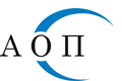 1000 София, ул. "Леге" 4e-mail: aop@aop.bgинтернет адрес: http://www.aop.bgОБЯВАза обществена поръчка на стойност по чл. 20, ал. 3 от ЗОП Номер на обявата: [изх. № 339/12.06.2020 г.]Възложител: Софийски градски съд, БУЛСТАТ 000696532Поделение (когато е приложимо): [……]Партида в регистъра на обществените поръчки: 1768Адрес: град София, бул. Витоша №2Лице за контакт  /може и повече от едно лице/: Благовест Димов, съдебен помощник /длъжност/;  Телефон: 02 9219419, факс: 02 9813740E-mail: cabinet@sgs.justice.bgДостъпът до документацията за поръчката е ограничен: [] Да [×] НеДокументацията е достъпна на интернет адрес: https://sgs.justice.bg/bg/zop5Допълнителна информация може да бъде получена от:[×] Горепосоченото/ите място/места за контакт[] Друг адрес: (моля, посочете друг адрес)Приемане на документи и оферти по електронен път: [] Да [×] НеОбект на поръчката:[] Строителство[X] Доставки[] УслугиПредмет на поръчката: доставка на канцеларски материали и офис консумативи за нуждите на Софийски градски съд (Основен код по Общия терминологичен речник /CPV/: 30192000-1).Кратко описание: Доставка на канцеларски материали и офис консумативи за нуждите на Софийски градски съд. Пълно описание на предмета на поръчката, както и техническите изисквания на Възложителя са подробно посочени в документацията към обявата, която е достъпна в профила на купувача на Възложителя. Канцеларските материали и офис консумативи се доставят ежемесечно, след направена заявка, на адреса на Възложителя: гр. София, бул. „Витоша" № 2, СГС. Място на извършване: град София, код NUTS: BG411.Обща прогнозна стойност на поръчката (в лв., без ДДС): до 59 000 лв. /петдесет и девет хиляди лева/.Обособени позиции (когато е приложимо): [] Да [X] НеНомер на обособената позиция: [ ]Наименование: [……………...]Прогнозна стойност (в лв., без ДДС): []Забележка: Използвайте този раздел толкова пъти, колкото са обособените позиции.Условия, на които трябва да отговарят участниците (когато е приложимо):в т.ч.:Изисквания за личното състояние: 1. Участник може да е всеки, който отговаря на условията, установени в Закона за обществените поръчки, Правилника за прилагане на Закона за обществените поръчки и посочените в настоящата обява и в документацията за участие изисквания на Възложителя. 2. За участниците не трябва да са налице обстоятелствата по чл.54, ал.1 от ЗОП.Правоспособност за упражняване на професионална дейност:Няма изисквания.Икономическо и финансово състояние: Няма изисквания.Технически и професионални способности:Потенциалните участници следва да отговарят на следните условия:1. Да притежават валиден сертификат за управление на качеството по стандарт ISO 9001:2008 или еквивалентен. Документ с който се доказва: заверено за вярност с оригинала копие от сертификата, издаден от акредитирани лица, удостоверяващ внедрена система за управление на качеството, съгласно стандарт ISО 9001:2008 или „еквивалент” с обхват дейностите, включени в предмета на поръчката.2. Да имат изпълнени договори със сходен предмет през последните три години от датата на подаване на офертата, придружени с документи, които доказват извършените услуги.Участниците следва да удостоверят наличието на изпълнени договори със сходен предмет през последните три години от датата на подаване на офертата. За целта представят нарочен Списък с основни договори - Образец № 7, както и доказателства за изпълнение на дейностите, които могат да бъдат предоставени в оригинал или заверено копие.3. Участниците следва да разполагат с актуални (за 2020 г.) каталози, брошури и/или еквивалентни документи на предлаганите от тях материали и офис- консумативи, съдържащи снимков материал с подробно описание на характеристиките им, както и да представят мостри на предлаганите материали. Мострите ще бъдат използвани да се установи съответствието на предлаганите стоки с изискванията на възложителя. В резултат на изследването на мострите е възможно да бъде нарушена тяхната цялост или търговски вид. В срок до 10 дни от сключване на договора или от прекратяване на възлагането възложителят следва да върне на участниците всички мостри, чиято цялост и търговски вид не са нарушени. Мострите на участника, който е избран за изпълнител се задържат до приключване на договора.  Описанието на канцеларските материали в каталозите, брошурите и/или еквивалентните документи следва напълно да съответства на изискванията на възложителя, които са посочени в Приложение № 1 към документацията за участие /Техническо задание/. Към офертата си участниците представят посочените каталози, брошури и/или еквивалентни документи, както и мострите на предлаганите продукти.Мострите се опаковат отделно от документите за участие и следва да са обозначени по начин, по който да е видно кой ги представя. 4. Да притежават сертификати за произход и/или сертификати за качество на предлаганите канцеларски материали, издадени от акредитирани институции или агенции за управление на качеството, които да доказват съответствие с изискванията на техническoтo задание. Доставените канцеларски материали и офис консумативи следва да отговарят на всички нормативни изисквания за качество и безопасност при употреба. Документ, с който се доказва: Декларация по Образец № 12 Информация относно запазени поръчки  (когато е приложимо):[] Поръчката е запазена за специализирани предприятия или кооперации на хора с   увреждания или за лица, чиято основна цел е социалното интегриране на хора сувреждания или на хора в неравностойно положение[] Изпълнението на поръчката е ограничено в рамките на програми за създаване назащитени работни местаКритерий за възлагане:[] Оптимално съотношение качество/цена въз основа на:      [] Цена и качествени показатели      [] Разходи и качествени показатели [] Ниво на разходите[X] Най-ниска ценаПоказатели за оценка: (моля, повторете, колкото пъти е необходимо)Име: [……]                                           Тежест: [   ]Срок за получаване на офертите:Дата: (дд/мм/гггг) [22/06/2020]                      Час: (чч:мм) [17:00]Срок на валидност на офертите:  90 (деветдесет) календарни дни от датата, определена като краен срок за получаване на оферти.Дата: (дд/мм/гггг) [22/09/2020]                      Час: (чч:мм) [17:00]Дата и час на отваряне на офертите:Дата: (дд/мм/гггг) [26/06/2020] Час: (чч:мм) [10:00]Място на отваряне на офертите: град София, бул. „Витоша“ № 2, етаж 1, кабинет 72Информация относно средства от Европейския съюз:Обществената поръчка е във връзка с проект и/или програма, финансиран/а със средства от европейските фондове и програми:  [] Да [Х] Не        Идентификация на проекта, когато е приложимо: [……]Друга информация :Офертата се изготвя по приложени към обявата образци, публикувани на електронната страница на Възложителя: https://sgs.justice.bg/bg/zop5 Към офертата участниците представят документи, посочени от Възложителя в документацията за участие. Офертата се изготвя на български език и се подава на хартиен носител. Всички документи, свързани с участието в процедурата, се представят в запечатана непрозрачна опаковка, върху която се посочват:1. наименованието на участника, включително участниците в обединението, (когато е приложимо);2. адрес за кореспонденция, телефон и по възможност - факс и електронен адрес;3. наименованието на поръчката.Документите се представят лично от участника или от упълномощен от него представител, чрез пощенска или друга куриерска услуга с препоръчана пратка с обратна разписка, на адрес: гр.София, бул. „Витоша“ № 2, Софийски градски съд. Обществена поръчка с предмет „доставка на канцеларски материали и офис консумативи, включени в списъка на стоките и услугите по чл. 12, ал. 1, т. 1 от ЗОП“с прогнозна стойност от 10000 (десет хиляди) лева без ДДС ще бъде възложена по реда на чл. 20, ал. 4 ЗОП чрез сключване на писмен договор със специализирано предприятие или кооперация на хора с увреждания, на основание чл. 80, ал.1 ППЗОП във връзка с чл. 21, ал. 6 ЗОП.Дата на настоящата обяваДата: (дд/мм/гггг) [12.06.2020]ВъзложителТрите имена: АЛЕКСЕЙ БОЯНОВ ТРИФОНОВ ……... …………Длъжност: ПРЕДСЕДАТЕЛ НА СОФИЙСКИ ГРАДСКИ СЪД/Забележка: всички подписи са заличени, на основание чл. 36а, ал. 3 ЗОП/